БАШҠОРТОСТАН РЕСПУБЛИКАҺЫ                                        РЕСПУБЛИка БАШКОРТОСТАН     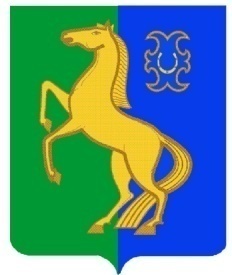      ЙƏРМƏКƏЙ районы                                             АДМИНИСТРАЦИЯ        муниципаль РАЙОНЫның                                                   сельского поселения              СПАРТАК АУЫЛ СОВЕТЫ                                                     спартакский сельсовет                                    ауыл БИЛƏмƏҺе                                                          МУНИЦИПАЛЬНОГО РАЙОНА                     ХАКИМИƏТЕ                                                                     ЕРМЕКЕЕВСКий РАЙОН452182, Спартак ауыл, Клуб урамы, 4                                                   452182, с. Спартак, ул. Клубная, 4       Тел. (34741) 2-12-71,факс 2-12-71                                                                  Тел. (34741) 2-12-71,факс 2-12-71е-mail: spartak_selsovet@maiI.ru                                              е-mail: spartak_selsovet@maiI.ru                                                       ҠАРАР                            № 54                  ПОСТАНОВЛЕНИЕ              « 06 » ноябрь  2018 й.                                       « 06 » ноября   2018 г. О передаче религиозной организации в собственность муниципального имущества религиозного назначенияНа основании пункта 1 статьи 4  Федерального  закона  от  30  ноября  .  № 327-ФЗ  «О  передаче   религиозным   организациям   имущества  религиозного   назначения,   находящегося    в муниципальной  собственности» и заявления   Местной религиозной организации православный Приход в честь Казанской иконы Божией Матери с. Спартак Ермекеевского района Республики Башкортостан «Нефтекамской епархии Русской Православной Церкви (Московский Патриархат)»,ПОСТАНОВЛЯЮ:1. Передать в собственность Местной религиозной организации православный Приход в честь Казанской иконы Божией Матери с. Спартак Ермекеевского района Республики Башкортостан «Нефтекамской епархии Русской Православной Церкви (Московский Патриархат)»  здание (нежилое здание храм),   находящегося по адресу: Республика Башкортостан, Ермекеевский район, с. Спартак, ул. Кооперативная, 1А, для проведения религиозных обрядов и служб.    2.  Комитету по управлению собственностью Министерства земельных и имущественных отношений Республики Башкортостан по Ермекеевскому району оформить в установленном порядке передачу муниципального недвижимого имущества указанного в пункте 1 настоящего постановления в собственность  Местной религиозной организации православный Приход в честь Казанской иконы Божией Матери с. Спартак Ермекеевского района Республики Башкортостан «Нефтекамской епархии Русской Православной Церкви (Московский Патриархат)».3.  Постановление вступает в силу со дня его подписания.              Глава сельского поселения              Спартакский сельсовет              Ф.Х.Гафурова